Mental Health and SuicideMental Health and Suicide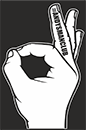 Andy’s Mans Club In line with Covid-19government guidelines, Andy’s Mans Club Groups are running online groups. Please email info@andysmanclub.co.uk if you would like to join.WebsiteFacebookTwitterInstagram 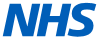 How to Access Mental Health Support and Services 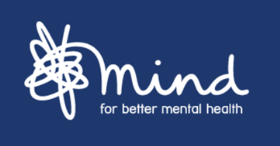 Getting help in a Crisis Bereavement Support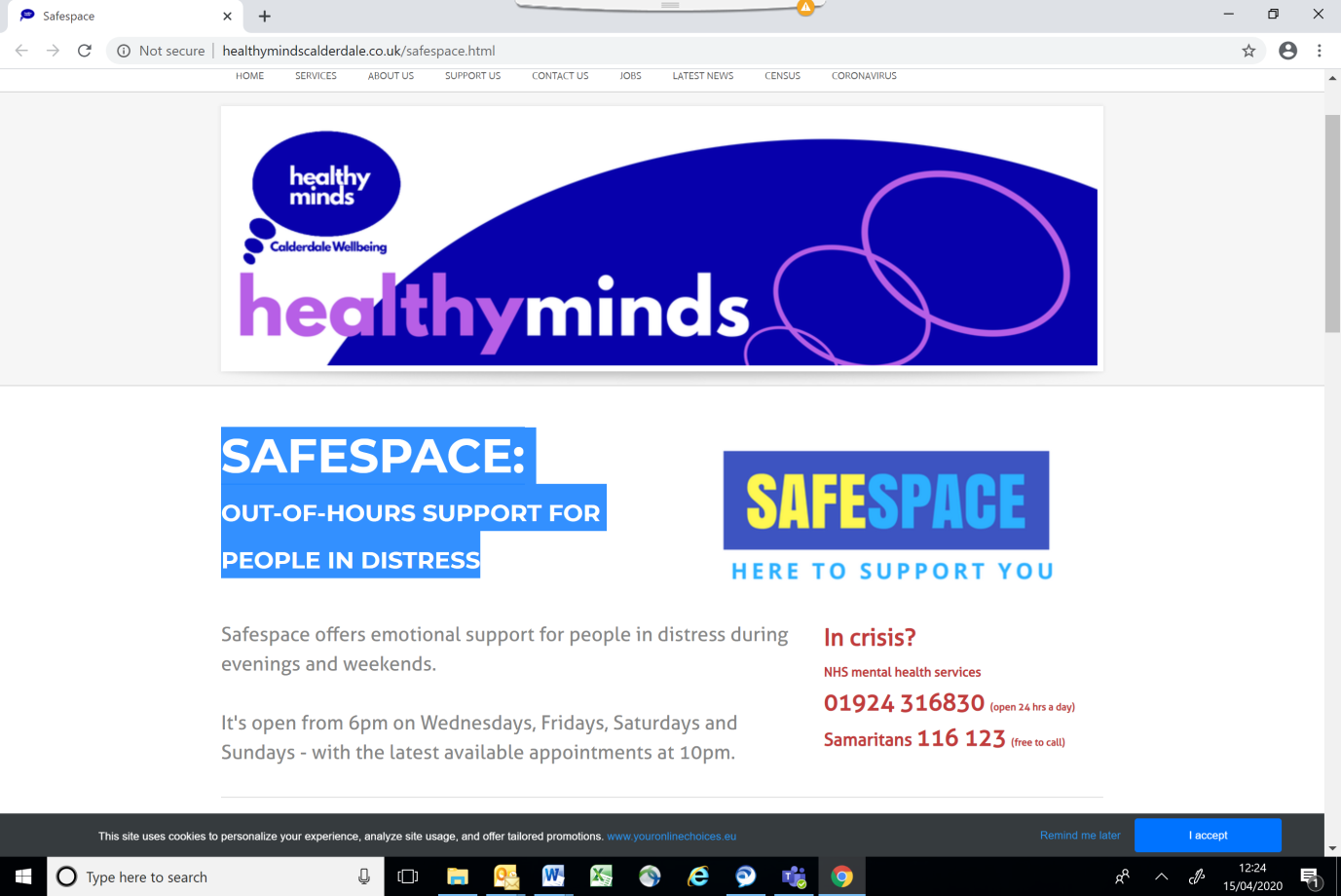 Out-of-Hours Support for People in Distress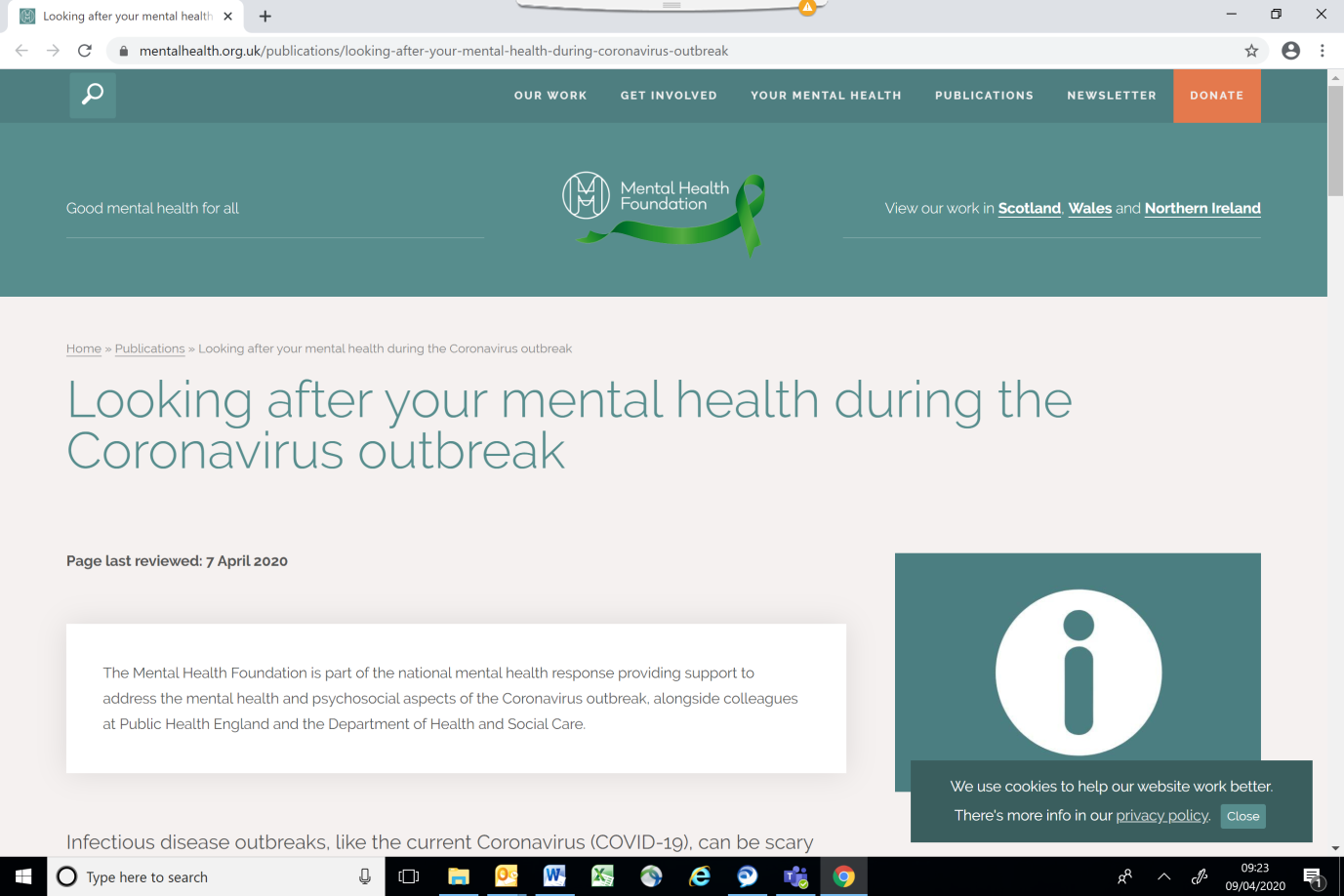 How to look after your mental health during Covid-19  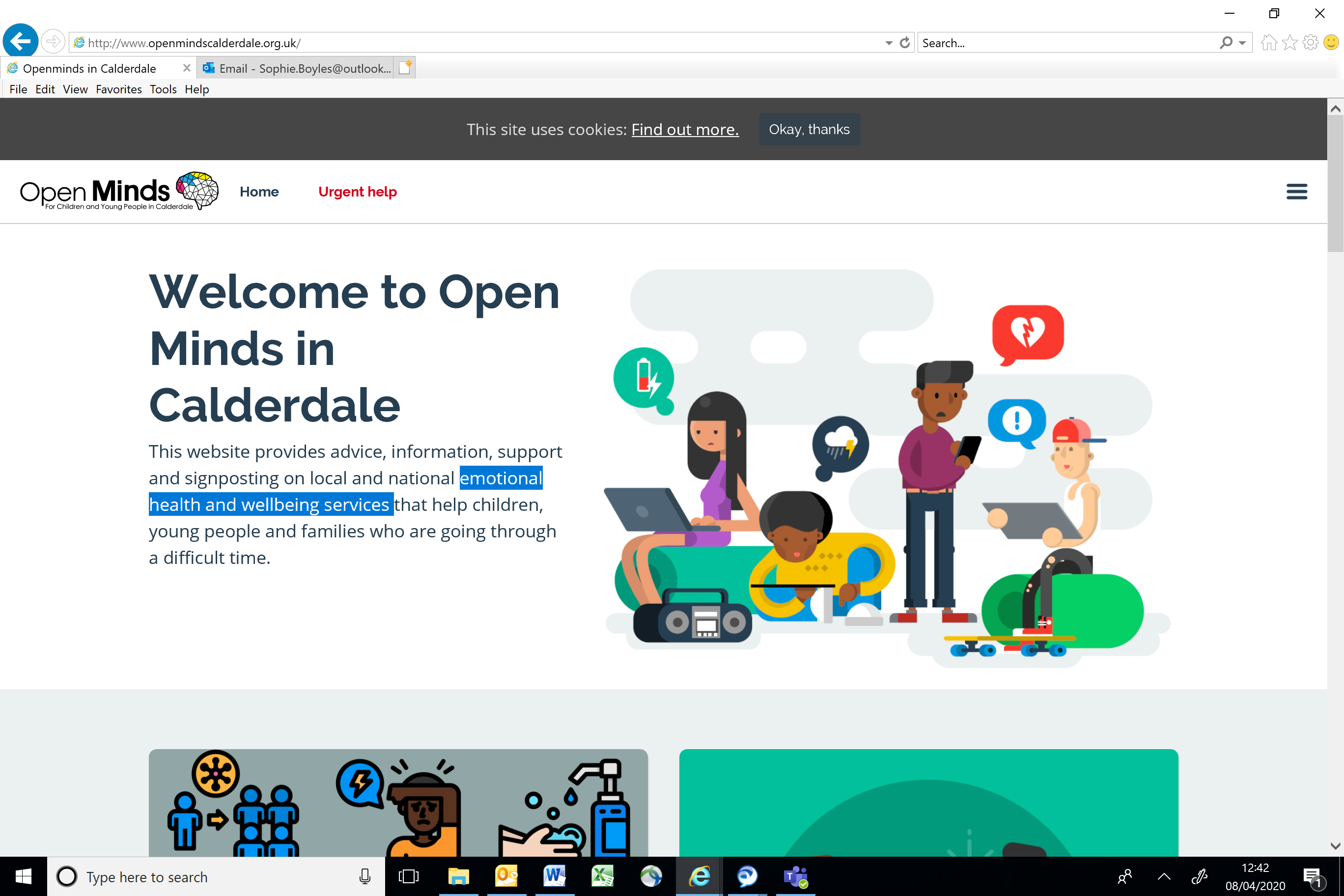 Emotional Health and Well-being Support for Children and Young People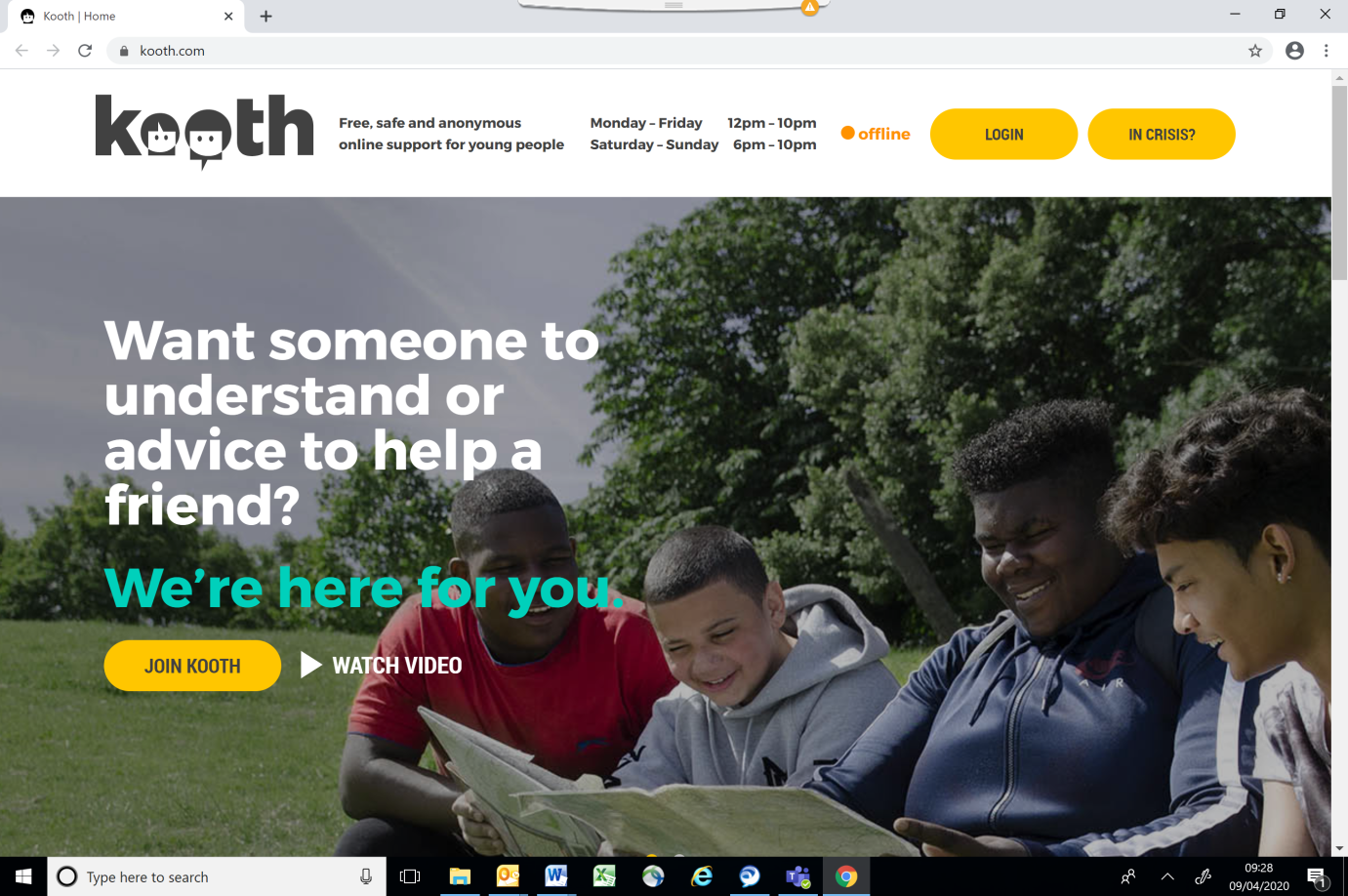 Free online counselling and emotional health and wellbeing support for children and young people 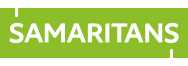 Talk to Someone Support after a suicide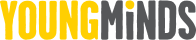 Support for Young People feeling suicidal 